Notice is hereby given that on      6/19/23	 at     600 Prospect St.	 Colorado, final settlement will be made by the STATE OF COLORADO with 	Sight and Sound Technologies Inc.	, hereinafter called the "CONTRACTOR", for and on account of the contract for the construction of a PROJECT as referenced above.1.	Any person, co-partnership, association or corporation who has an unpaid claim against the said project, for or on account of the furnishing of labor, materials, team hire, sustenance, provisions, provender, rental machinery, tools, or equipment and other supplies used or consumed by such Contractor or any of his subcontractors in or about the performance of said work, may at any time up to and including said time of such final settlement, file a verified statement of the amount due and unpaid on account of such claim2.	All such claims shall be filed with the Authority for College, Institution, Department or Agency.3.	Failure on the part of a creditor to file such statement prior to such final settlement will relieve the State of  from any and all liability for such claimAuthorized Facility Manager or Authorized IndividualMEDIA OF PUBLICATION:  Pueblo Chieftan & online at: https://trinidadstate.edu/facilities/projects.html PUBLICATION DATES:	First:  6/7/23	Second:						(At least ten (10) days prior to above settlement date)NOTES TO EDITOR:Transmit two (2) copies of the Affidavit of Publication, and invoice, to:Penny Bueno / Danny Rogers600 Prospect StreetTrinidad, CO 81082AND electronically to:Penny.bueno@trinidadstate.edu and danny.rogers@trinidadstate.edu STATE OF 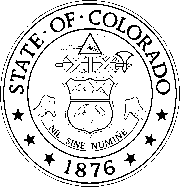 OFFICE OF THE STATE ARCHITECTSTATE BUILDINGS PROGRAMNOTICE OF CONTRACTOR’S SETTLEMENTSTATE OF OFFICE OF THE STATE ARCHITECTSTATE BUILDINGS PROGRAMNOTICE OF CONTRACTOR’S SETTLEMENTInstitution/Agency:Institution/Agency:Trinidad State CollegeNotice Number:Notice Number:1Project No./Title:Project No./Title:TSJC-21-001 / Massari Theater Lighting Upgrade RenovationName:Danny RogersApproval Date:6/2/23Agency:Trinidad State CollegePhone:719-846-5619Fax:719-846-5075Email:Danny.rogers@trinidadstate.edu